DIRETORIA DE ENSINO DE FRANCA/SPPLANO DE ENSINO 2020Creche Municipal “MARIA SILVEIRA MATTOS”Nome dos Professores: Carmen Durcelina Rodrigues de Carvalho, Ednéia Dourado Mendes e Elizete Balduíno de CarvalhoAuxiliares de Desenvolvimento Infantil: Aline Venâncio Dias / Ana Rita de Oliveira / Angélica Costa Barreiros / Carla Janaína de Barros Bisanha / Débora Aparecida Pereira / Dúnia Raquel Oliveira RébuliSalas/Turmas: BEBÊS – Berçários II-A, II-B e II-CPeríodo: INTEGRAL - Ano: 2020Componentes Curriculares/Campos de Experiências: O EU, O OUTRO E O NÓS/ CORPO, GESTOS E MOVIMENTOS/ TRAÇOS, SONS, CORES E FORMAS/ ESCUTA, FALA, PENSAMENTO E IMAGINAÇÃO/ ESPAÇOS, TEMPOS, QUANTIDADES, RELAÇÕES E TRANSFORMAÇÕESCoordenadora Pedagógica: Mariete Mendes Carvalho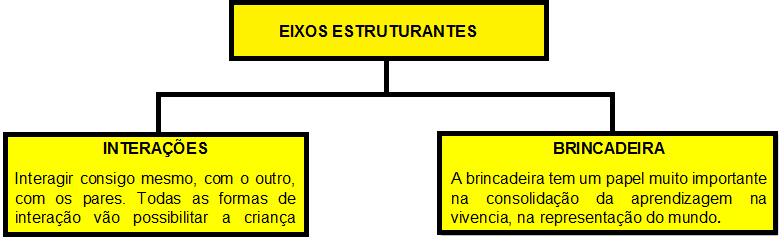 CAMPO DE EXPERIÊNCIA: O EU, O OUTRO E O NÓSCAMPO DE EXPERIÊNCIA: CORPO, GESTOS E MOVIMENTOSCAMPO DE EXPERIÊNCIA: TRAÇOS, SONS, CORES E FORMAS CAMPO DE EXPERIÊNCIA: ESCUTA, FALA, PENSAMENTO E IMAGINAÇÃOCAMPO DE EXPERIÊNCIA: ESPAÇOS, TEMPOS, QUANTIDADES, RELAÇÕES E TRANSFORMAÇÕES.OBSERVAÇÕES FINAIS:- Entendemos o ambiente escolar como um espaço importante na formação de hábitos alimentares adequados e saudáveis, sendo assim, durante o ano serão realizadas atividades de orientação nutricional, partindo de uma parceria entre as professoras, auxiliares de desenvolvimento infantil e a nutricionista do município responsável pela alimentação dos alunos nas escolas. - O ambiente escolar também é um espaço onde podemos semear o amor e o respeito pela natureza e pelo planeta em que vivemos, portanto, durante o ano também serão realizadas atividades voltadas para o desenvolvimento de ações de conscientização e preservação do meio ambiente, firmando parcerias produtivas, sempre que possível.****************** Creche Municipal “Maria Silveira Mattos” *********************DIREITOS DE APRENDIZAGEM E DESENVOLVIMENTOCONVIVER com crianças e adultos em pequenos e grandes grupos, reconhecer e respeitar as diferentes identidades e pertencimento étnico-racial, de gênero e de religião.BRINCAR com diferentes parceiros, envolver-se em variadas brincadeiras e jogos de regras, reconhecer o sentido do singular, do coletivo, da autonomia e da solidariedade, constituindo as culturas infantis.PARTICIPAR das situações do cotidiano, tanto daquelas ligadas ao cuidado de si e do ambiente, como das relativas às atividades propostas pelo/a professor/a, e de decisões relativas a escola, aprendendo a respeitar os ritmos, os interesses e os desejos das outras pessoas.EXPLORAR ambientes e situações, de diferentes formas, com pessoas e grupos sociais diversos, ampliando a sua noção de mundo e sua sensibilidade em relação aos outros.EXPRESSAR as outras crianças e/ou adultos suas necessidades, emoções, sentimentos, duvidas, hipóteses, descobertas, opiniões, oposições, utilizando diferentes linguagens, de modo autônomo e criativo, e empenhando-se em entender o que os outros expressam.CONHECER-SE nas interações e construir uma identidade pessoal e cultural, valorizar suas próprias características e as das outras crianças e adultos, constituindo uma confiança em si e uma atitude acolhedora e respeitosa em relação aos outros.OBJETIVOS DE APRENDIZAGEM E DESENVOLVIMENTOORIENTAÇÕES COMPLEMENTARES/ PROCEDIMENTOS PARA DESENVOLVER AS HABILIDADES EM RELAÇÃO AOS OBJETIVOS DE APRENDIZAGEM E DESENVOLVIMENTO(EI01EO01)Perceber que suas ações têm efeitos nas outras crianças e nos adultos ao participar das situações de interações e brincadeiras.- Garantindo nas atividades cotidianas, situações em que o bebê possa participar de brincadeiras e interações, nas quais perceba-se valorizado em suas iniciativas, frente aos efeitos de suas ações na convivência com seus pares e também com adultos; - Construindo o vínculo e a base das relações de confiança e segurança, tão essenciais para motivar as iniciativas do bebê ao explorar e aprender sobre o mundo a sua volta; - Acolhendo e respondendo de forma responsiva as ações e diferentes formas de comunicação pelas quais o bebê expressa seus desejos e necessidades.(EI01EO02)Perceber as possibilidades e os limites de seu corpo nas interações e brincadeiras das quais participa.- Percebendo as possibilidades e os limites de seu corpo nas brincadeiras e interações das quais participa;- Garantindo ao bebe variedade de situações em que experimente movimentos corporais diversos para explorar o ambiente, utilizando seu corpo de forma ativa; - Participando destas experiências, o bebê amplia gradativamente novos movimentos, tais como: virar, sentar, engatinhar, rastejar, levantar, andar, dentre outros; - Convidando a brincar próximo a outras crianças, a interagir com elas ou com seus(as) professores(as), o bebê descobre diferentes formas de se expressar, conquistando novas habilidades corporais;(EI01EO03)Interagir com seus pares, crianças de outras faixas etárias e com adultos ao explorar espaços, materiais, objetos e brinquedos.- Interagindo com seus pares, crianças de outras faixas etárias e com adultos ao explorar espaços, materiais, objetos e brinquedos;- Planejando propostas e organizando diferentes espaços da instituição de Educação Infantil, favorecendo a interação entre o bebê e seus pares, entre o bebe e as crianças de outras faixas etárias e, também, com os adultos, por meio do brincar livre e dirigido, bem como em situações de cuidado ao longo da rotina;- Ofertando de brinquedos, e materiais disponíveis ao seu alcance e elementos da natureza, adequados a faixa etária, possibilitam experiências, descobertas e trocas, o que promove ao bebê novas formas de brincar e interagir com o outro e com o meio.(EI01EO04)Expressar necessidades, desejos e emoções por meio de gestos, balbucios, palavras, entre outros.- Expressando necessidades, desejos e emoções por meio de gestos, balbucios, palavras, entre outros. O bebê nas situações de interações e brincadeiras, experimenta e descobre diversas possibilidades de comunicar-se com seus pares e adultos, por meio de diversas formas de expressão verbal, gestual, plástica, entre outras. Suas expressões são repletas de significados e de elementos culturais, cabendo ao (a) professor (a), uma escuta atenta e um olhar cuidadoso para atribuir sentido a comunicação do bebê, sejam elas expressas por intermédio do choro, do sorriso, dos balbucios, dos gestos, das palavras, etc...; - Aprendendo e entendendo a linguagem das crianças, estando atento aos seus sinais e reconhecendo que cada bebê se expressa de um modo próprio. Assim, e trabalho do(a) professor(a), significa a linguagem dos bebes, aproximando-a da linguagem socialmente utilizada em sua cultura;(EI01EO05)Reconhecer seu corpo e expressar suas sensações em momentos de alimentação, higiene, brincadeira e descanso, participando de modo ativo e progressivo de todas as atividades cotidianas.- Reconhecendo seu corpo e expressando suas sensações em momentos de alimentação, higiene, brincadeira e descanso, participando de modo ativo e progressivo de todas as atividades cotidianas;- Atendendo suas necessidades e desejos por meio de um olhar atencioso às diversas expressões do bebê a fim de que, ao atribuir significado ao choro, sorriso, gestos e/ou outras manifestações possa atender suas necessidades e desejos; - Assegurando uma participação ativa, nas diversas atividades cotidianas, inclusive nas experiências de cuidados vivenciadas nos momentos de higiene e alimentação, para que o bebe amplie a percepção de si.(EI01EO06) Interagir com seus pares, com crianças de diversas faixas etárias e com adultos, ampliando o conhecimento de si e do outro no convívio social.- Interagindo com seus pares, com crianças de diversas faixas etárias e com adultos, ampliando o conhecimento de si e do outro no convívio social;- Promovendo a interação do bebê, planejando a organização do espaço físico e de seus elementos, antecipando as ações necessárias para garantir a participação de cada bebê nas atividades cotidianas, considerando as especificidades individuais; - Observando se o bebê está em condição de: permanecer deitado, sentado, engatinhando (movimentando-se com quatro apoios) ou já iniciou a marcha;- Promovendo ao bebê a participação em brincadeiras livres ou dirigidas, que considerem a cultura e a diversidade do local onde está inserido.AVALIAÇÃOA avaliação será formativa e compreenderá os diversos caminhos da formação de cada aluno, bem como servirá de espelho para a prática pedagógica do professor. Ela ocorrerá de forma contínua, durante todo o processo de ensino aprendizagem, observando a criança, tanto individualmente quanto coletivamente, sabendo que cada um tem seu próprio ritmo de aprendizagem e, sendo assim, possui cargas de conhecimentos diferentes entre si.AVALIAÇÃOA avaliação será formativa e compreenderá os diversos caminhos da formação de cada aluno, bem como servirá de espelho para a prática pedagógica do professor. Ela ocorrerá de forma contínua, durante todo o processo de ensino aprendizagem, observando a criança, tanto individualmente quanto coletivamente, sabendo que cada um tem seu próprio ritmo de aprendizagem e, sendo assim, possui cargas de conhecimentos diferentes entre si.OBJETIVOS DE APRENDIZAGEM E DESENVOLVIMENTOORIENTAÇÕES COMPLEMENTARES/ PROCEDIMENTOS PARA DESENVOLVER AS HABILIDADES EM RELAÇÃO AOS OBJETIVOS DE APRENDIZAGEM E DESENVOLVIMENTO(EI01CG01) Movimentar-se para expressar corporalmente emoções, necessidades desejos, ajustando, dentro de suas competências, seus gestos e movimentos às suas intenções comunicativas.- Movimentando para expressar corporalmente emoções, necessidades desejos, manifestando suas intenções comunicativas; - Garantindo ao bebê a liberdade para experimentar o uso do seu corpo nas diversas atividades do cotidiano, de modo que possa manifestar com gradativa independência, suas emoções, necessidades e desejos em situações de interação e brincadeira.(EI01CG02) Experimentar as possibilidades corporais nas brincadeiras e interações em ambientes acolhedores e desafiantes.- Experimentando as possibilidades corporais nas brincadeiras e interações em ambientes acolhedores e desafiantes;  - Garantindo ao bebê uma variedade de situações, nas quais experimente movimentos corporais inversos, para explorar o ambiente utilizando seu corpo de forma ativa;- Participando dessas experiências, o bebê amplia gradativamente novos movimentos, tais como: virar, sentar, engatinhar, rastejar, levantar, andar, dentre outros;- Convidando a brincar próximo a outras crianças, a interagir com elas ou com seus(as) professores(as), o bebê descobre diferentes formas de se expressar, conquistando novas habilidades corporais.(EI01CG03) Imitar gestos e movimentos de outras crianças, adultos e animais em interações e brincadeiras.- Imitando gestos e movimentos de outras crianças, adultos e animais em situações e interações e brincadeiras; - Promovendo as interações e as brincadeiras que acontecem nas atividades cotidianas despertando o interesse do bebe pela imitação das crianças e adultos, ampliando seu repertorio de movimento;- Realizando intervenções individuais ou em pequenos grupos, propondo atividades que incentivem o bebê a explorar novos gestos e movimentos, imitando a partir de situações de interações e de brincadeiras que envolvam danças, por exemplo.(EI01CG04) Participar do cuidado do seu corpo e da promoção do seu bem-estar.- Participando do cuidado do seu corpo e da promoção do seu bem-estar nas atividades cotidianas; - Considerando que e preciso conhecer e respeitar a diversidade cultural e os valores a família de cada bebê; - Planejando as atividades cotidianas que promovam experiências nas quais o bebê experimente diferentes formas de cuidar de si; - Possibilitando que o bebê recebe atenção mais individualizada, estreitando a relação dialógica e compartilhando "responsabilidades", para que durante suas experiências, cada bebê desenvolva habilidades necessárias para ser participante ativo dessas ações, apropriando-se cada vez mais da imagem de si mesmo, desenvolvendo atitudes de interesse com    próprio corpo, conhecendo seus limites e as sensações que produz; - Pedindo para que feche os olhos ao enxaguar seu cabelo durante o banho, na troca para que segure a fralda limpa, na alimentação oferecendo uma colher adequada a faixa etária, sempre conversando com o bebe durante estes momentos.(EI01CG05) Utilizar os movimentos de preensão, encaixe e lançamento, ampliando suas possibilidades de manuseio e exploração de diferentes materiais e objetos.- Utilizando os movimentos de preensão, encaixe e lançamento, ampliando suas possibilidades de manuseio de diferentes materiais e objetos a partir da manipulação e exploração;- Disponibilizando a exploração e descoberta do bebê, quanto a pegar, mover, segurar um ou mais objetos simultaneamente;- Oferecendo objetos e materiais de largo alcance, brinquedos estruturados e não estruturados, de diversas formas, elementos naturais, dentre outros com variedade de tamanho, textura e cor para que possam manusear, segurando-os, soltando-os, apertando os, trocando-os, batendo-os no chão, lançando-os, empilhando-os, derrubando-os, encaixando- os, desmontando-os, explorando várias possibilidades de seu gesto, provocando experiências inéditas ao bebê.AVALIAÇÃOA avaliação será formativa e compreenderá os diversos caminhos da formação de cada aluno, bem como servirá de espelho para a prática pedagógica do professor. Ela ocorrerá de forma contínua, durante todo o processo de ensino aprendizagem, observando a criança, tanto individualmente quanto coletivamente, sabendo que cada um tem seu próprio ritmo de aprendizagem e, sendo assim, possui cargas de conhecimentos diferentes entre si.AVALIAÇÃOA avaliação será formativa e compreenderá os diversos caminhos da formação de cada aluno, bem como servirá de espelho para a prática pedagógica do professor. Ela ocorrerá de forma contínua, durante todo o processo de ensino aprendizagem, observando a criança, tanto individualmente quanto coletivamente, sabendo que cada um tem seu próprio ritmo de aprendizagem e, sendo assim, possui cargas de conhecimentos diferentes entre si.OBJETIVOS DE APRENDIZAGEM E DESENVOLVIMENTOORIENTAÇÕES COMPLEMENTARES/ PROCEDIMENTOS PARA DESENVOLVER AS HABILIDADES EM RELAÇÃO AOS OBJETIVOS DE APRENDIZAGEM E DESENVOLVIMENTO(EI01TS01) Explorar sons produzidos com o próprio corpo e com objetos de uso cotidiano, experimentando diferentes sons.- Explorando sons produzidos com o próprio corpo, com objetos e pelo ambiente, experimentando diferentes sons e ritmos; - Potencializando a percepção do bebê com relação aos sons do ambiente: chuvas, ventos, trovoes, movimento de portas e janelas, ruído de avião, vozes, entre outros; - Promovendo propostas de jogos de imitação e movimentos corporais, como produzir sons batendo palmas, mexer ou bater os pés, com ou sem música, rápido e devagar, com som em volume alto e baixo; - Assegurando ao bebê   exploração das diversas possibilidades sonoras, por meio da disposição de objetos, mobiles e painéis sonoros. (EI01TS02) Traçar marcas gráficas em diferentes suportes, usando instrumentos riscantes e tintas.- Traçando marcas gráficas em diferentes suportes, usando instrumentos riscantes e tintas, promovendo experiências ao bebê, com marcas gráficas a partir da exploração de suportes como papeis amplos de diversas cores, texturas e maleabilidade;  - Possibilitando a experiência com caixas, recipientes de tamanhos variados, texturas, profundidades e formatos diversos, além de paredes, azulejos e pisos;- Oportunizando o uso de instrumentos riscantes como: giz de lousa, carvão, caneta hidrográfica (atóxica de ponta grossa) e tintas naturais (beterraba, cenoura, couve batida, etc.); - Proporcionando vivencias com melecas comestíveis (mingau, sagu, gelatina, etc.), areia, agua e terra; - Realizando intervenções para que o bebê observe e aprecie o resultado de suas ações, com o uso de diferentes materiais.(EI01TS03) Explorar diferentes fontes sonoras e materiais para acompanhar brincadeiras cantadas, canções, músicas e melodias.- Explorando diferentes fontes sonoras e materiais acompanhando brincadeiras cantadas, canção música e melodias, percebendo e expressando sensações, sentimentos e pensamentos; - Disponibilizando materiais que sejam fontes de  diferentes sons para que o bebê explore e descubra novas possibilidades,  mediante a escuta, atenção, percepção, identificação dos sons e do silencio, discriminação  e diferentes eventos sonoros, fontes sonoras, e produções musicais como: • O  próprio corpo: bater palmas, esfregar as mãos, estalar dedos, bater os pés no  chão, criar ruídos com a boca e com a língua, bater no peito, etc. • Sons da natureza: som do rio, dos pássaros, chuva caindo, sons dos animais, da  agua, do vento, do trovão, etc. • Objetos e instrumentos musicais simples: chocalhos, paus de chuva, garrafas, tocos de madeira, pandeiros, guizos,  instrumentos típicos da região, etc. • Recursos tecnológicos e midiáticos: rádios, celulares, computadores, televisores, brinquedos e instrumentos eletrônicos, entre outros. • Produções musicais: escuta de obras musicais de diversas épocas, povos, países, culturas, gêneros e estilos; - Participando de situações de brincadeiras, livres ou dirigidas, próprias de sua cultura.(EI01TS04) Conhecer diferentes manifestações artísticas de sua comunidade e de outras culturas.- Conhecendo diferentes manifestações artísticas de sua comunidade e de outras culturas.  Os bebes desde que nascem estão imersos na cultura familiar e a medida que ingressam na instituição de Educação Infantil, tem ampliadas as suas possibilidades de conhecer diferentes manifestações artísticas e culturais; - Engajando as famílias neste propósito e envolvendo os bebês em um ambiente que valide as manifestações artísticas e culturais da comunidade local, por meio das músicas, festas, teatros, obras de artes, etc., validando e disseminando a expressividade cultural e o respeito a diversidade.AVALIAÇÃOA avaliação será formativa e compreenderá os diversos caminhos da formação de cada aluno, bem como servirá de espelho para a prática pedagógica do professor. Ela ocorrerá de forma contínua, durante todo o processo de ensino aprendizagem, observando a criança, tanto individualmente quanto coletivamente, sabendo que cada um tem seu próprio ritmo de aprendizagem e, sendo assim, possui cargas de conhecimentos diferentes entre si.AVALIAÇÃOA avaliação será formativa e compreenderá os diversos caminhos da formação de cada aluno, bem como servirá de espelho para a prática pedagógica do professor. Ela ocorrerá de forma contínua, durante todo o processo de ensino aprendizagem, observando a criança, tanto individualmente quanto coletivamente, sabendo que cada um tem seu próprio ritmo de aprendizagem e, sendo assim, possui cargas de conhecimentos diferentes entre si.OBJETIVOS DE APRENDIZAGEM E DESENVOLVIMENTOORIENTAÇÕES COMPLEMENTARES/ PROCEDIMENTOS PARA DESENVOLVER AS HABILIDADES EM RELAÇÃO AOS OBJETIVOS DE APRENDIZAGEM E DESENVOLVIMENTO(EI01EF01) Reconhecer quando é chamado por seu nome e reconhecer os nomes de pessoas com quem convive nas atividades cotidianas.- Chamando o bebê pelo nome, não validando apelidos, exceto quando se tratar de valor cultural. Propondo atividades em que o bebê participe de momentos com brincadeiras e canções envolvendo seu nome para que gradativamente o reconheça e também os nomes dos colegas, manifestando essa apropriação por meio de gestos, balbucios e outras linguagens ao escutar alguém o chamando ou olhar e/ou apontar para o colega quando este é chamado.(EI01EF02) Demonstrar interesse ao ouvir a leitura de poemas e a apresentação de músicas.- Favorecendo envolvimento do bebê em situações que se faça uso de diferentes linguagens e manifestações artísticas culturais, explorando ritmo, sonoridade, conotação das palavras, variações de entonação e de gestos em situações de leitura de poemas ou escuta musical;- Planejando experiências diárias de participação com diferentes propostas que envolvam brincadeiras cantadas, acalantos, situações de leitura poéticas, apresentações culturais regionais e locais, entre outras.(EI01EF03) Demonstrar interesse ao ouvir histórias lidas ou contadas, observando ilustrações e os movimentos de leitura do adulto-leitor (modo de segurar o portador e de virar as páginas).- Demonstrando interesse ao ouvir histórias lidas ou contadas, observando ilustrações e os movimentos de leitura do adulto-leitor (modo de segurar o portador e de virar as páginas), desenvolvendo o gosto pela leitura;- Contando história fazendo usos de objetos que representem os personagens, fantoches, dedoches, instrumentos, fantasias, entre outros;- Explorando características do texto literário no livro, demonstrando o comportamento leitor, o ato de ler a história para o bebê fornece vários significados, tanto em relação ao conteúdo da história (ilustração, personagem, marcas do livro etc.), sentimentos que emanam (expressividade do(a) professor(a) em dar sentido ao texto), modelo leitor (olhando para o que está escrito e emprestando a voz para o autor, folheando a página para dando sequência a narrativa, observando a capa do livro, etc.), explicitando a escolha do livro, são ações importantes que fomentam ao bebê o gosto pela leitura; - Desenvolvendo o gosto pela leitura, garantindo que livros e outros recursos de cotação estejam ao acesso do bebê para que possa manipular livremente conforme seus interesses e em situações dirigidas com o apoio do(a) professor(a).(EI01EF04) Reconhecer elementos das ilustrações de histórias, apontando-os, a pedido do adulto-leitor na interação com os recursos disponíveis.- Reconhecendo elementos das ilustrações de histórias, apontando os, a pedido do adulto leitor na interação com os recursos disponíveis;- Garantindo oportunidades para que o bebê, individualmente ou em grupo, explore os livros e suas imagens, compartilhe com seus colegas e/ou com o professor seus interesses apontando ilustrações, nomeando imagens que lhes chamam a atenção e manifestando suas emoções a partir das histórias por meio de gestos, movimentos e balbucios; - Potencializando esta participação e organizando um canto de referência de leitura no ambiente da sala de aula com tapetes, almofadas, livreiro de tecidos ou cestos com livros de tecido, recursos sonoros, materiais impressos, fantoches, fantasias e enredos que apresentam os objetos do universo infantil, para que o bebê explore, brinque, manipule e experimente diferentes formas de expressão e interação com os recursos disponíveis.(EI01EF05) Imitar as variações de entonação e gestos realizados pelos adultos, ao ler histórias e ao cantar.- Promovendo atividades de músicas e de história, recorrendo ao uso de livros, miniaturas, fotografias e imagens que possibilitem o uso de onomatopeias e incentivem o bebê a emitir sons que atendem ao contexto da brincadeira sonora imitando sons de carro "vrumm", "bi bi", de animais "muuuu", "beeee", por exemplo. Também são oportunas brincadeiras de imitação por meio acalantos, cantigas de roda, poesias, parlendas e quadrinhas, explorando o ritmo, a sonoridade e a conotação das palavras, preservando a ludicidade dos processos e aprendizagem e desenvolvimento, mediante ao acesso as produções culturais de modo brincante.(EI01EF06) Comunicar-se com outras pessoas usando movimentos, gestos, balbucios, fala e outras formas de expressão.- Comunicando-se com outras pessoas usando movimentos, gestos, balbucios, fala e outras formas de expressão em situações significativas de interação;- Favorecendo um ambiente rico em comunicação durante as atividades cotidianas, pois o bebê aprende a comunicar-se conforme tem a oportunidade de vivenciar situações significativas de interações, fazendo uso de diferentes formas de expressão. Neste sentido, além das rodas de músicas, das brincadeiras Simbólicas, entre outras propostas de interações e brincadeira, os momentos de cuidados como higienização e alimentação são ótimas oportunidades para que o professor estabeleça dialogo com cada bebe, estando atento aos movimentos, gestos, balbucios, fala e outras formas de expressão, atribuindo sentido e valor a intencionalidade comunicativa do bebe. (EI01EF07) Conhecer e manipular materiais impressos e audiovisuais em diferentes portadores (livro, revista, gibi, jornal, cartaz, CD, tablet, etc.).- Interagindo e explorando diferentes materiais, impressos, audiovisuais ou, ainda outros recursos tecnológicos e midiáticos, em contextos significativos; - Aprendendo por meio das experiências significativas que são acompanhas de explorações, investigações e descobertas que faz com os objetos, brinquedos e materiais do mundo físico e natural, assim, o(a) professor(a) deve organizar um espaço no  ambiente da sala de aula que inclua a todos e atenda a especificidade de cada  bebe, contendo livros e outros impressos, recursos sonoros, fantoches, entre  outros, deixando-os acessíveis ao bebe para que conheça, explore e manipule, segundo suas escolhas e atribuições de sentido; - Oferecendo condições para que o bebê participe de situações, individuais ou coletivas, em que se faça uso de diferentes recursos tecnológicos e midiáticos como: rádio, projetores, tablet, entre outros, num contexto de experiências significativas e seguras. Ponderando sobre quais recursos utilizar.(EI01EF08) Participar de situações de escuta de textos em diferentes gêneros textuais (poemas, parlendas, contos, fábulas, receitas, quadrinhos, anúncios, etc.).- Participando de situações de escuta de textos em diferentes gêneros textuais poemas, parlendas, contos, fabulas, receitas, quadrinhos, anúncios, etc.) em contextos significativos;- Assegurando as condições necessárias para que o bebê participe de situações nas quais possa ter contato com textos de diferentes gêneros, de forma repetida, em diversos contextos e por meio de escuta individual ou em pequenos grupos.   - Participando de apresentações de teatro, de encenação com fantoches, da escuta de canções, poemas, parlendas, etc.;- Investindo num acervo literário que contemple a faixa etária, a diversidade de gêneros, textuais e a qualidade literária, inserindo o bebe na cultura literária, envolvendo-o de forma lúdica e prazerosa.(EI01EF09) Conhecer e manipular diferentes instrumentos e suportes de escrita.- Proporcionando que o ambiente revele um contexto de letramento em que o bebe possa conhecer e manipular seus espaços de interações e brincadeiras; - Deixando acesso aos bebês dos suportes de escrita, como livros, revistas, gibis, panfletos, folhetos, folders, cartazes, banners, cardápios, bulas e demais materiais que veiculam a escrita nas diversas situações cotidianas; - Acessando e explorando folhas diversas, painéis, lousas, murais, etc. mediante a manipulação de riscantes adequados a faixa etária.AVALIAÇÃOA avaliação será formativa e compreenderá os diversos caminhos da formação de cada aluno, bem como servirá de espelho para a prática pedagógica do professor. Ela ocorrerá de forma contínua, durante todo o processo de ensino aprendizagem, observando a criança, tanto individualmente quanto coletivamente, sabendo que cada um tem seu próprio ritmo de aprendizagem e, sendo assim, possui cargas de conhecimentos diferentes entre si.AVALIAÇÃOA avaliação será formativa e compreenderá os diversos caminhos da formação de cada aluno, bem como servirá de espelho para a prática pedagógica do professor. Ela ocorrerá de forma contínua, durante todo o processo de ensino aprendizagem, observando a criança, tanto individualmente quanto coletivamente, sabendo que cada um tem seu próprio ritmo de aprendizagem e, sendo assim, possui cargas de conhecimentos diferentes entre si.OBJETIVOS DE APRENDIZAGEM E DESENVOLVIMENTOORIENTAÇÕES COMPLEMENTARES/ PROCEDIMENTOS PARA DESENVOLVER AS HABILIDADES EM RELAÇÃO AOS OBJETIVOS DE APRENDIZAGEM E DESENVOLVIMENTO(EI01ET01) Explorar e descobrir as propriedades de objetos e materiais (odor, cor, sabor, temperatura), por meio da brincadeira.- Organizando o espaço de modo que desperte a curiosidade do bebê para que ao agir sobre o meio possa descobrir diferentes formas de experimentar o mundo;- Participando de situações que favoreça a exploração dos materiais repetidas vezes, divertindo-se, investigando, testando diferentes possibilidades de uso e interações, encontrando e resolvendo problemas; - Explorando objetos com formas e volumes variados e identificando algumas propriedades simples dos materiais como, por exemplo, a luminosidade, a temperatura, a consistência e a textura;- Explorando temperatura e inclinação dos diferentes tipos de solo/piso da instituição de Educação Infantil; - Propondo ainda o brincar heurístico com diversidade de objetos como: funis, latas, rolos de papelão, chaves, colheres grandes de metal e de pau, bobes de cabelos, fitas, argolas, garrafas pet, placas ou blocos de madeiras, etc.; - Organizando os materiais dentro de um cesto, cabendo ao(a) professor(a) ponderar as escolhas dos objetos.(EI01ET02) Explorar relações de causa e efeito (transbordar, tingir, misturar, mover e remover etc.) na interação com o mundo físico.- Planejando propostas em que bebê possa participar nas atividades cotidianas de situações de exploração cada vez mais diversas, nas quais possa fazer uso de todos os seus sentidos e de seu corpo, para descobrir sobre si mesmo e sobre os efeitos de suas ações nos objetos e nas pessoas;- Dar tempo e valorizar as explorações do bebê e uma forma de engajá-lo nas suas descobertas sobre o mundo físico e natural, como ao explorar objetos empilhando, segurando, jogando, retribuindo e guardando na caixa ou outro recipiente, enchendo e esvaziando recipientes com agua, areia, folhas, percebendo relações simples de causa e efeito e mostrando interesse no porquê e como as coisas acontecem em momentos de interações e brincadeira, em atividades individuais ou em grupos.(EI01ET03) Explorar o ambiente pela ação e observação, manipulando, experimentando e fazendo descobertas durante as situações de interações e brincadeiras.- É importante que as explorações propiciadas ao bebê não se limitem ao contexto da sala de aula, mas que se estenda aos diversos espaços da instituição de Educação Infantil;- Antecipando uma organização que considere as especificidades do bebe; - Oferecendo situações nas quais o bebê possa brincar na areia, brincar com agua, deitar, se arrastar ou engatinhar na grama e brincar no parque sob olhar cuidadoso do(a) professor(a) que está atento(a) a todas as suas manifestações e expressões, buscando enriquecer suas ações, observações, explorações e investigações do ambiente.(EI01ET04) Manipular, experimentar, arrumar e explorar o espaço mediante experiências de deslocamentos de si e dos objetos durante as atividades cotidianas.- Participando de situações nas quais consiga brincar nos espaços, encontrando diferentes desafios, sendo convidado a fazer uso de diferentes movimentos e a explorar novas formas de ocupar espaços já conhecidos; - Organizando os ambientes com diferentes propostas de brincadeiras encorajando os bebês a fazer novas explorações, implicando em diferentes formas de representação do espaço; - Permitindo a construção gradativa de conceitos, dentro de um contexto significativo, ampliando experiências, através de intervenções no espaço com pneus, tuneis, mobiles, tendas, tecidos, espumas, caixas para entrar e sair, dentre outros.(EI01ET05) Manipular materiais diversos e variados para comparar as diferenças e semelhanças entre eles durante as interações e a brincadeira.- Antecipando situações nas quais o bebê possa agir sobre os materiais, repetidas vezes, sentindo gostos, texturas, sabores, odores, sons e que brinque com objetos   materiais variados, como aqueles produzem sons e que podem ser encaixados, desmontados, cheios e esvaziados, experimentando novas formas de manipulação;- Organizando o ambiente de forma a priorizar que materiais como: caixas de diferentes tamanhos para empilhar, encaixar, entrar, atravessar, esconder, cilindros de espuma, latas e garrafas pets de diferentes tamanhos e intervenções,  canos de pvc e conduites de diferentes espessuras, polegadas e comprimentos, blocos de espuma e bacias de diferentes tamanhos, espessuras e formatos, bolas  de diferentes tamanhos, dentre outros estejam disponíveis ao bebe  possibilitando novas experiências e descobertas, por meio da manipulação e exploração.(EI01ET06) Vivenciar diferentes ritmos, velocidades e fluxos nas interações e brincadeiras (em danças, balanços, escorregadores, etc.).- Incentivando brincadeiras que trabalhem o contato corporal com o(a) professor(a) (nas brincadeiras "serra serra, serrador"), envolvendo modulações de voz, melodias e percepções rítmicas ao som de músicas; incentivando a diversão ao andar ou rastejar devagar e muito rápido trabalhando brincadeiras de rodas ou danças circulares, em como acompanhem corporalmente o canto do professor alterando o ritmo e   timbre (alto, baixo, grave, agudo) dos sons etc.; - Propondo também diferentes interferências na área externa, tais como: atividades com velocípedes, bolinhas de sabão, dança ao som de músicas, brincadeiras de roda e circuitos, auxiliando o bebe a vivenciar brincadeiras de balançar e escorregar nos brinquedos adequados a faixa etária, evitando brinquedos e materiais que ofereçam riscos a integridade física do bebe. AVALIAÇÃOA avaliação será formativa e compreenderá os diversos caminhos da formação de cada aluno, bem como servirá de espelho para a prática pedagógica do professor. Ela ocorrerá de forma contínua, durante todo o processo de ensino aprendizagem, observando a criança, tanto individualmente quanto coletivamente, sabendo que cada um tem seu próprio ritmo de aprendizagem e, sendo assim, possui cargas de conhecimentos diferentes entre si.AVALIAÇÃOA avaliação será formativa e compreenderá os diversos caminhos da formação de cada aluno, bem como servirá de espelho para a prática pedagógica do professor. Ela ocorrerá de forma contínua, durante todo o processo de ensino aprendizagem, observando a criança, tanto individualmente quanto coletivamente, sabendo que cada um tem seu próprio ritmo de aprendizagem e, sendo assim, possui cargas de conhecimentos diferentes entre si.